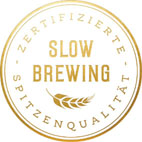 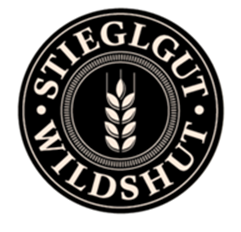 Advent erleben am Stiegl-Gut Wildshut: 27. & 28. NovemberStimmungsvoller Auftakt in die Vorweihnachtszeit am Biergut Klein & fein:„Advent in Wildshut“Die gute Nachricht: Die Adventmärkte dürfen – trotz aller Beschränkungen – heuer wieder stattfinden und bieten so in dieser für alle so herausfordernden Zeit eine Möglichkeit, sich zwischendurch ganz bewusst eine Pause vom Alltag zu gönnen. Der stimmungsvolle „Advent in Wildshut“ (27. & 28. November) lädt ganz besonders dazu ein innezuhalten, und sich genussvoll auf das große Fest einzustimmen.Mit seinem einzigartigen Ambiente ist das Stiegl-Gut Wildshut besonders in der Vorweihnachtszeit ein wunderbares Ausflugsziel für die ganze Familie. Am ersten Adventwochenende (27. & 28. November) findet heuer – nach einem Jahr Pause – wieder der „Advent in Wildshut“ statt. Die Aussteller präsentieren eine bunte Auswahl an Kunsthandwerk und feinen Köstlichkeiten – da findet man sicher auch das eine oder andere passende Geschenk. Im „Kråmerladen“ können sich die Gäste ihren Tisch für den „Kulinarischen Advent“ reservieren.Kulinarisch einstimmen am BiergutUnd weil in Wildshut Genuss immer großgeschrieben wird, lädt der „Kråmerladen“, das Restaurant am Biergut, den ganzen Tag mit einem besonderen kulinarischen Angebot ein: Ab 9 Uhr wird hier ein Advent-Frühstück serviert, danach kann man – je nach Lust und Laune – zwischen Mittagessen, Advent-Jause am Nachmittag oder einem Abendessen wählen (Tisch-Reservierung erforderlich!) Um allen Besucher*innen größtmögliche Sicherheit zu bieten, gelten die aktuellen CoVid-Bestimmungen, d.h. der Zutritt ist nur mit 2G-Nachweis möglich.Mit der Lokalbahn Salzburg kann man umweltfreundlich und bequem anreisen: Die barrierefreie Lokalbahn-Haltestelle „Gut Wildshut“ in unmittelbarer Nähe zum Biergut wird im Stundentakt angefahren. Termine, Daten und FaktenAdvent in WildshutSamstag, 27. November 2021, 12 – 20 UhrSonntag, 28. Dezember 2021, 10 – 20 UhrStiegl-Gut Wildshut, Wildshut 8, 5120 St. PantaleonNähere Informationen rund um Veranstaltungen am Biergut gibt’s unter www.biergut.at, biergut@stiegl.at sowie telefonisch unter +43 (0)6277 64141_______________________Bildtexte:Pressebilder 1 - 4: Beim „Advent in Wildshut“ kann man sich im einzigartigen Ambiente des Bierguts weihnachtlich einstimmen.Bildnachweis 1+2: Scheinast.com / Abdruck honorarfrei!Bildnachweis 3+4: Franz Neumayr / Abdruck honorarfrei!2021-11-17Rückfragen richten Sie bitte an:Stiegl-Pressestelle, Mag. Angelika Spechtler, PICKER PR – talk about taste, Tel: +43(0)662-841187-0, E-Mail: office@picker-pr.at